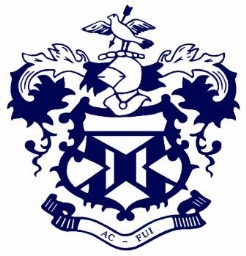 The Ursuline SchoolCONCUSSION MANAGEMENT POLICYAdministrative Regulations:It is the policy of The Ursuline School to ensure that students who have suffered traumatic brain injury (concussion injury) receive support and services necessary to remain safe, and to the best extent possible, maintain their baseline health status during the school year.Attachments:Concussion Management GuidelinesConcussion Evaluations	Concussion Evaluation Checklist			Part A	Physician Evaluation Post Concussion (Initial)		Part B	Physician Evaluation Post Concussion (Final)		Part CReturn to Physical Education – Parent LetterSigns & Symptoms of Concussions – NYSPHSAAImPACT (Immediate Post Concussion Assessment and Cognitive Testing)	ImPACT Program Description	Parent Consent for Cognitive TestingConcussion Management GuidelinesPurpose:  To assess the severity of injury and to guide the safe return to sports participation, physical education, and regular classroom activities.Medical information regarding concussions has advanced dramatically over the past few years.  The Ursuline School has therefore adopted the following policy of Concussion Management1.Coach/Nurse completes in triplicate the On Site Evaluation Checklist – Part A and distributes as follows:To Coach, Athletic Director, or Assistant to follow up with an email or phone callTo Student (along with Physician Evaluation Form – Initial, Part B-Student/parent is advised by coach/nurse (the person who has completed the On Site Evaluation Form – Part A to see a physician as soon as possible-Student’s physician completes the Evaluation Form – Part B.  This form is to be returned to the Health Office as soon as possible		 c.    To the Athletic Office2.  Coach completes accident/injury report within 24 hours of injury and submits to the Athletic Office3.  School Nurse mails home Concussion Packet to parent(s)/guardian(s)4.  Student may not participate in sports/practice/game until a medical note (Physician Evaluation Form – Final, Part C) is provided by student’s physician and guidelines followed below.5.  Final determination as to when a student/athlete may return to sports and/or physical education classes shall be made by the Health Office after completion of a review of all required information.6.  Coach/PE staff will be advised by school nurse when return to sports/PE status is granted.7.  Student/Athlete may participate in the Gradual Return to Play Plan to resume sports/practices/games/PE when approved by the Health Office based on the following guidelines:       a.  First/Any Concussion-Under no circumstances can an athlete who sustained a concussion participate in school sports/practices/games/PE for a minimum of 10 days following a concussive episode       b.  Second or Multiple Concussions	-Completion of Physician Evaluation Form – Part C	-Will be evaluated on a case-by-case basis and may require more advanced testing8.  Coaches/Athletic Director are not to accept medical, health-related or clearance letters.  All medical, health-related or clearance letters must be submitted to the Health Office.9.  At any time if a student presents with ongoing symptoms, any school personnel can question any physician clearance note, removing a student from sports/practice/game/PE.   Should there be any reoccurrence of symptoms, a re-evaluation by a physician/practitioner is necessary to determine when the student can return to play. 10. The School will use ImPACT (Immediate Post Concussion Assessment and Cognitive Testing) to assist in determining an athlete’s ability to return to play as part of our concussion management plan for the 2012-2013 school year.PLAN OF ACTION FOR IMPLEMENTATION OF ImPACT PROGRAM Each coach will be responsible for obtaining consent for baseline ImPACT testing and making sure the affected student-athlete is retested following an injury.Steps following a suspected concussive injury:\ Incident report completed by coachCoach or Athletic Director contacts parent to set up 2nd ImPACT test for studentStudent takes 2nd ImPACT test on the 7th or 8th dayPhysician reads secondary ImPACT exam between the 7th-10th dayStudent returns Part C to school nurseNurse faxes Part C and MBTI Follow Up Form to physician for medical clearancePhysician returns signed MBTI Follow up Form to NurseStudent is eligible for Gradual Return to Play ProcessNYSPHSAA RECOMMENDED RETURN TO PHYSICAL ACTIVITY PROTOCOLS First Day – Low impact, non-strenuous, light aerobic activity.  If tolerated without return of symptoms over a 24 hour period proceed toSecond Day – Higher impact, higher exertion and moderate aerobic activity such as running or jumping rope.  If tolerated without return of symptoms over a 24 hour period proceed toThird Day - Sport specific non-contact activity.  If tolerated without return of symptoms over a 24 hour period proceed toFourth Day – Sport Specific activity, non-contact drills.  If tolerated without return of symptoms over a 24 hour period proceed to Fifth Day – Full contact training drills and intense aerobic activity.  If tolerated without return of symptoms over a 24 hour period proceed toSixth Day – Return to full activities without restrictionsAttachments:On Site Concussion Evaluation Checklist – Part AImPACT Info Sheet & Parent Consent FormConcussion Packet:Parent Letter to Return to PE/SportsPhysician Evaluation Forms – Part B & Part CCDC Fact Sheet (Parents & Athletes)